The Children’s Commissioner’s Big Summer Survey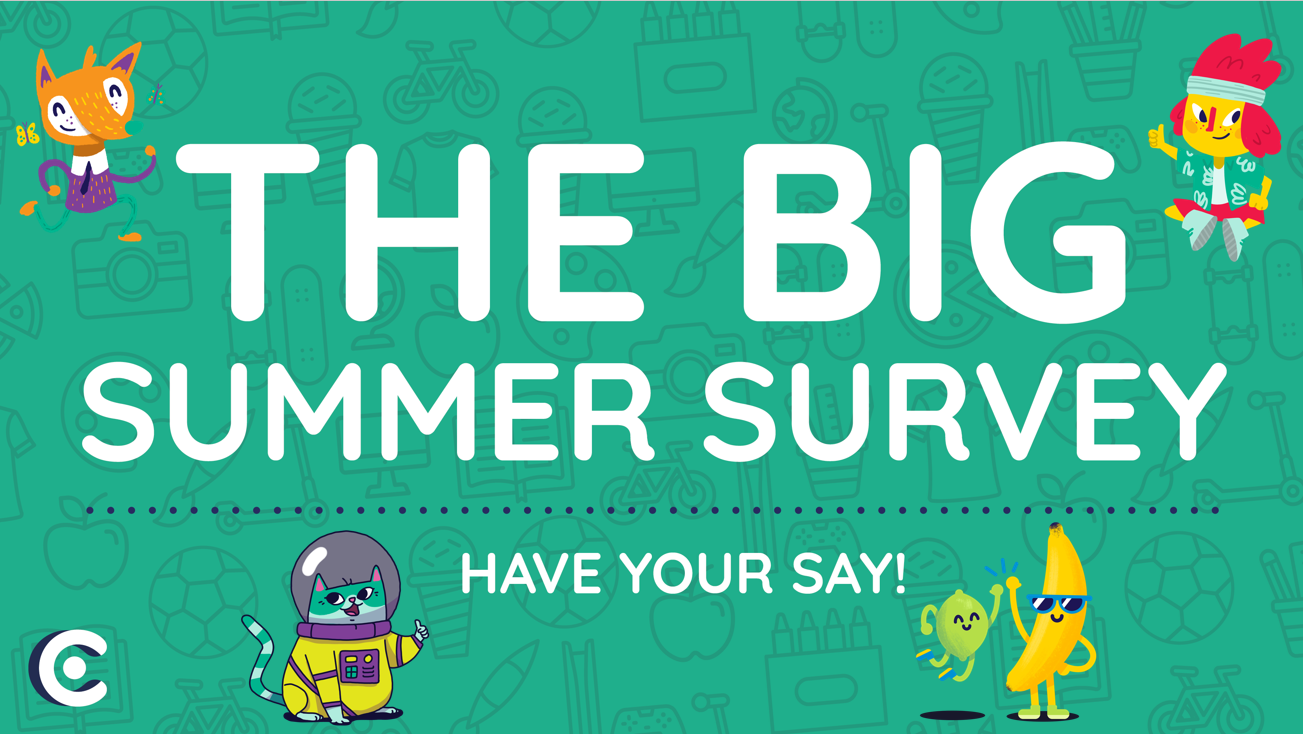 Get your child’s voice heard and make a differenceThis week, children at [insert school name] are taking part in The Big Summer Survey.The Children’s Commissioner for England, Dame Rachel de Souza, wants to hear more from children about their summer holidays to create a unique picture of children’s lives over the summer. There is very little currently known at the national level about how children spend their time over the summer break and this new research will really add to that picture.This is a great activity for children to do in school in the first weeks of term as it can form part of wider discussions about summer holidays which can help teachers explore what new and exciting experiences children have had and help to identify children who may have had problems over the summer period. The Commissioner will use the answers to inform the Government about the best ways to support families, including what role schools can play.This survey is a chance for children to have their voice heard, and to help us understand how we can best support families across the country.[ Hold for line about how survey will work in the classroom ]If any child would prefer to share your thoughts directly with the Family Review team, they are welcome to email us at: Family.Review@childrenscommissioner.gov.uk Find out more and take part